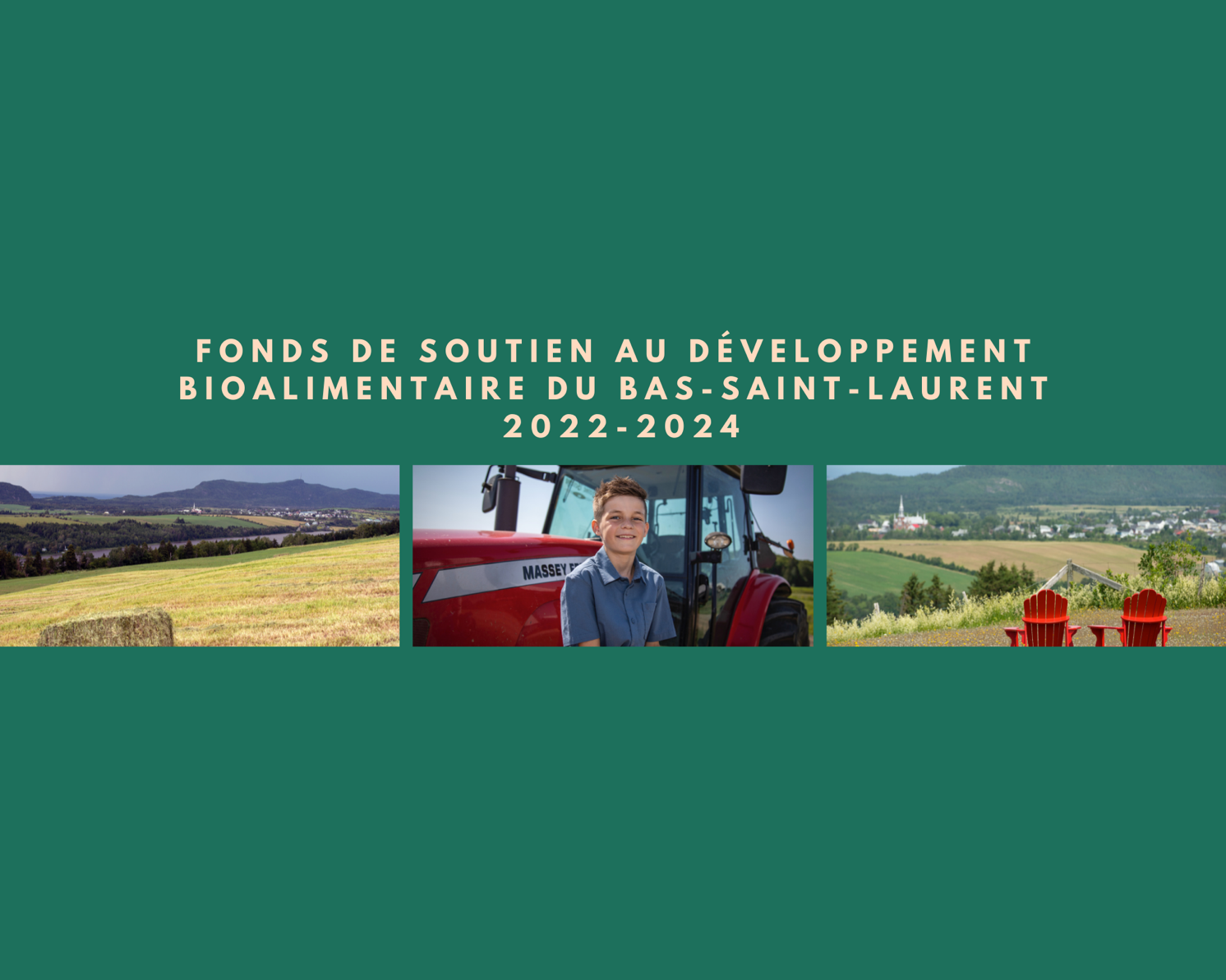 Nom du projetPériode de réalisation (Du MM-AAAA au MM-AAAA)Aide totale demandée Renseignements sur le promoteurRenseignements sur le promoteurNomAdresse complèteStatut juridiqueNuméro d’entreprise du Québec (NEQ)Personne contact et fonctionTéléphoneCourrielMission de l’entrepriseDescription du projetRésumé du projet : Description du projet : Le projet s’inscrit dans quelle(s) orientations du Fonds (cochez tout ce qui s’applique) :Maintenir et accroître les collaborations entre les acteurs bioalimentaires et ceux des autres secteurs sur les questions touchant l’agriculture et l’alimentation.Renforcer et appuyer l’adoption de pratiques responsables et de stratégie d’adaptation aux changements climatiques par les entreprises agricoles.Valoriser le secteur bioalimentaire, les services rendus par l’agriculture, ses métiers et professions par l’éducation, la sensibilisation et la découverte.Soutenir le développement de l’offre agrotouristique et gourmande de la région.Favoriser les actions visant l’amélioration de la santé psychologique des agriculteurs.Appuyer le développement d’activités de transformation, de commercialisation, de distribution des produits régionaux transformés, dans une perspective de chaîne d’approvisionnement optimisée.Stimuler l’achat de produits locaux, leur accessibilité et leur promotion.Soutenir l’innovation et l’émergence de nouveau modèle, l’établissement de la relève et le transfert des entreprises agricoles.Consolider et développer les productions distinctives de la région, l’essor de nouveaux secteurs de production et l’approche filière. Attirer et retenir la main-d’œuvre par l’accompagnement des employeurs, l’amélioration des conditions de travail et la formation.En quoi le projet répond aux orientations du Fonds ?Objectifs du projet : (Pourquoi le projet doit être mis en œuvre ? À quel(s) besoin(s) répond-il ?)Retombées prévues du projet : (Quelles sont les retombées prévues pour le promoteur, pour la région et le secteur bioalimentaire ? Quel impact sur l’économie, sur l’environnement, sur la création d’emploi et sur l’autonomie alimentaire ?)Comment le projet s’inscrit dans une perspective de développement durable ? Est-ce que le projet présente des aspects innovants ?En quoi le projet est cohérent avec la mission du promoteur et ses objectifs de développement ?Le projet présente-t-il des partenariats (financier et/ou d’affaires) ? Si oui, quels sont les partenaires ? Fournir des lettres d’appui.Faisabilité du projetDescription du promoteur et de ses expériences pour mener à bien le projet :Dans le cas d’une étude, expérience de l’équipe de travail dans le domaine. Décrire la structure de gouvernance du projet :Quels sont les éléments de durabilité et de pérennité du projet :Plan de réalisation et échéancier du projet Plan de réalisation et échéancier du projet Étapes de réalisation du projetÉchéancier de MM-AAAA à MM-AAAA)Financement du projet Financement du projet Coût total du projet Aide financière demandée au FESDBContribution du promoteurIdentification des autres partenaires et de leur participation. En quoi la contribution financière du Fonds est essentielle à la réalisation du projet ?Fichier Excel de présentation du montage financier déposéJoindre le fichier Montage financier du Fonds bioalimentaireListe des pièces à joindre avec ce formulaireListe des pièces à joindre avec ce formulaireDocument jointFormulaire Excel Montage financierRésolution de l’organisme promoteur désignant la personne autorisée à agir au nom de l’organisme et liste à jour des membres du conseil d’administration et de leurs fonctions respectives (le cas échéant)Lettre d’engagement ou d’intention des partenaires financiers.Copie des plans et devis, soumission des travaux, des achats. Pour tout service externe ou services professionnels deux soumissions sont requises. États financiers les plus récentsRapport annuel de l’organisme (le cas échéant)Pour les entreprises en démarrage, un plan d’affaires avec prévisions financières est requis.Dans certains cas (démarrage, expansion), une lettre attestant la collaboration d’un agent de développement ou conseiller financier à l’élaboration des prévisions financières. Déclaration du demandeurJe (nom complet) ________________________, confirme que :J’ai l’autorisation de déposer la présente demande d’aide financière ;Les renseignements et documents fournis dans cette demande sont complets et véridiques ;Les règles et les modalités ont été consultées et prises en compte ;Je m’engage à fournir au Collectif régional de développement du Bas-Saint-Laurent toute l’information nécessaire à l’analyse du projet ;J’accepte que les renseignements et documents fournis dans cette demande soient utilisés aux fins d’analyse et d’évaluation par le Comité d’analyse ;Je comprends que la présente demande d’aide financière n’entraîne pas nécessairement son acceptation.________________________________Signature      ________________________________Date                                     Veuillez acheminer votre dossier de projet Par envoi électronique à mbelanger@crdbsl.org